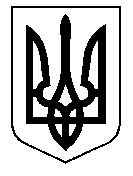                             ТАЛЬНІВСЬКА РАЙОННА РАДАЧеркаської областіР  І  Ш  Е  Н  Н  Я 28.09.2018                                                                                              № 27-9/VІІПро затвердження акту приймання-передачі пам’ятного знаку «Обеліск слави»Відповідно до пункту 20 частини 1 статті 43, статтей 59, 60 Закону України «Про місцеве самоврядування в Україні», рішення  районної ради від 17.08.2018 № 26-11/УІІ «Про безоплатну передачу з спільної власності територіальних громад сіл і міста Тальнівського району до комунальної власності територіальної громади села Легедзине пам’ятного знаку «Обеліск слави»,  враховуючи  подання Тальнівської районної державної адміністрації,  районна рада ВИРІШИЛА:1. Затвердити акт приймання-передачі основних засобів, яким передається пам’ятний знак «Обеліск слави» до комунальної власності територіальної громади села Легедзине, що додається.2. Контроль за виконанням рішення покласти на постійну комісію районної ради з питань комунальної власності, промисловості та регуляторної політики.Голова районної ради                                                           В.Любомська